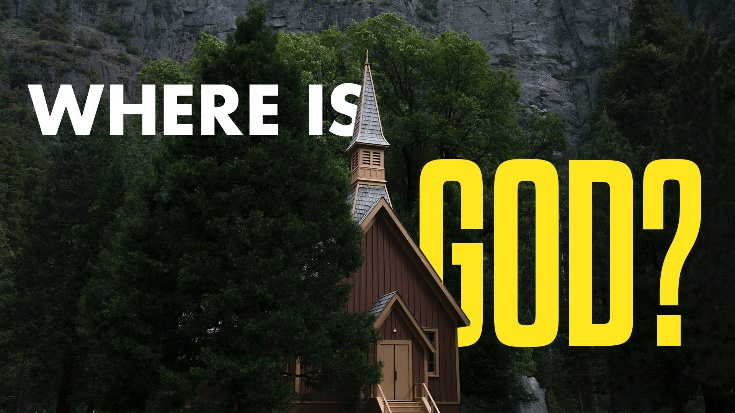 “Invisible Made Visible”STUDY GUIDEJesus said: “It is not the healthy who need a doctor, but the sick” (Matthew 9:12). Is there an emotional injury or illness of your heart that you feel has been healed by your faith in Jesus and/or your time in church? Is there such an illness or injury for which you would like this kind of healing?Read Matthew 9:9-13. In verse 13, Jesus quotes Hosea 6:6 saying that the Pharisees should “…go and learn what this means: “I desire mercy, not sacrifice”. Using a study Bible or other commentary, research the meaning of Hosea 6:6. Why do you think Jesus uses this quote in this conversation with the Pharisees?  